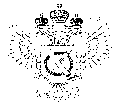 «Федеральная кадастровая палата Федеральной службы государственной регистрации, кадастра и картографии» по Ханты-Мансийскому автономному округу – Югре(Филиал ФГБУ «ФКП Росреестра»по Ханты-Мансийскому автономному округу – Югре)г. Ханты-Мансийск,							                                                                                        Техник отдела                       контроля и анализа деятельностиул. Мира, 27						                                                                                                            Хлызова В.Е. 
                                                                                                                                                                                                                                    8(3467)300-444, 
                                                                                                                                                                                                                 e-mail: Press@86.kadastr.ru
Пресс-релиз01.09.2017Кадастровая палата сокращает количество отказов и приостановлений осуществления государственного кадастрового учетаВ Ханты-Мансийском автономном округе – Югре в 2017 году значительно сократилось количество решений об отказе и приостановлении государственного кадастрового учета объектов недвижимости.Так процент решений об отказе в осуществлении кадастрового учета снизился с 13,7% за первый квартал 2017 года до 4,5% за второй квартал текущего года. Снижение произошло и по сравнению с аналогичным периодом предыдущего года на 2,9%.Процент принимаемых решений о приостановлении осуществления кадастрового учета также сократился: с 27,1% в первом квартале 2017 года до 16% во втором. По сравнению с первым полугодием 2016 года доля приостановлений также снизилась на 5,2%.Кадастровая палата отмечает, что снижение данных показателей связано с проводимой сотрудниками работой по своевременному информированию кадастровых инженеров об ошибках в оформлении необходимых документов, рассылкой информационных писем, организацией семинаров-совещаний, где кадастровые инженеры могут задать все интересующие вопросы специалистам, а также проводимыми телефонными консультациями и консультациями на личном приеме.Филиал напоминает, что получить консультацию по осуществлению учета можно по номерам телефонов: 8(3467)30-00-68, 8(3467)30-00-69 или обратиться с интересующим Вас вопросом по электронному адресу: filial@86.kadastr.ru, а так же почтовым отправлением на адрес г. Ханты-Мансийск, ул. Мира,27.____________________________________________________________________________________При использовании материала просим сообщить о дате и месте публикации на адрес электронной почты Press@86.kadastr.ru или по телефону 8(3467)300-444. Благодарим за сотрудничество.